AKTUALITY====================================================================Okolí Býčí skály na Blanensku se pro turisty uzavřelo kvůli sokolůmSPRÁVA JESKYNÍ ČR====================================================================Rekonstrukce silničního mostu ke Kateřinské jeskyni od 13. 11. 2017 do 30. 4. 2018Názory návštěvníků zpřístupněných jeskyňíJozef Lognier / 04.04.2018 / Punkevní jeskyněDobrý den,sme malá skupinka speleonadšencov /4/.Bolo by možné po dohovore s vami urobit prehliadku neverejných častí jaskyne? Vybavenie a nejaké skúsenosti máme / Rudické propadání,Jaskyna mrtvych netopierov,Krásnohorská a pod.Finančná odmena pre sprievodcu je samozrejmostou,vieme čo obnáša spravovanie podzemia.Dakujem za prípadnú odpoved J.L.Odpověď:Je nám líto, ale do nezpřístupněných částí zpřístupněných jeskyní návštěvy nepouštíme. Nenapsali jste, o kterou konkrétní jeskyni máte zájem, ale naše organizace neumožňuje prohlídky nezpřístupněných jeskyní. Obraťte se, prosím, se svým přáním na příslušnou ZO České speleologické společnosti, ČSS. Kontakt naleznete ne stránkách ČSS: http://www.speleo.cz/. Exkurze do nezpřístupněných jeskyní probíhají také v rámci každoročního Speleofóra: http://www.speleo.cz/stavajici-rocnik-prvni-infoJESKYNĚ====================================================================Býčí skálu ochranáři uzavřeli. Chrání tak vzácné sokoly stěhovavéBlanenský deník- 03. 04. 2018Ptáci se v Moravském krasu uhnízdili v roce 2016 po téměř padesáti letech. Domov tam našly dva páry, jeden na Býčí skále, druhé místo odborníci tají. Oblast průběžně hlídá zhruba deset lidí ze stráže přírody a ze správy chráněné krajinné oblasti. „Lidem, kteří zákaz poruší, hrozí několikatisícová pokuta,“ upozornil Krása.Mysleli si, že narazili na bombu. V jílu našli unikátně zachovaný pravěký džbánhttps://www.denik.cz/regiony/mysleli-si-ze-narazili-na-bombu-v-jilu-nasli-unikatne-zachovany-praveky-dzban-20180405.html05. 04. 2018Blansko – Jedinečný nález se podařil speleologům z jeskyňářské skupiny Tartaros. Začátkemlistopadu objevili v jeskyni ve Vilémovicích téměř kompletní keramickou nádobu z doby bronzové. Teď si ji mohou lidé prohlédnout v blanenském muzeu na výstavě Cesta do pravěku.Jeskyně, výstavy a jarní výlety: kde se setkáte s neandrtálci?http://www.kudyznudy.cz/aktuality/jeskyne--vystavy-a-jarni-vylety--kde-se-setkate-s-.aspx05. 04. 2018-04-08O neandrtálcích víme leccos, ale mnohem víc je toho, co nevíme a v čem tápeme. Pokud chcete naše dávné předky poznat zblízka, právě teď máte možnost: v Pavilonu Anthropos v Brně probíhá výstava Vítejte u neandrtálců. Pro mimořádný zájem byla prodloužena až do července.Tepelná jeskyně v Labáku: je na dně termální jezírko? Měl profesor pravdu?https://papous1.blogspot.cz/2018/03/tepelna-jeskyne-v-labaku-je-na-dne.html19. 03. 2018Pokaždé, když dostanu mail od Dana Hasiče Hölzla, prvovýstupce a objevitele jeskyní z Ústí nad Labem, tetelím se zvědavostí, co nového v něm bude. V pátek 16.3.2018 tomu nebylo jinak – od Dana mi přišla zpráva s devítiminutovým filmem o objevování Tepelné jeskyně v Labáku.Poznej mystické kořeny Švýcárny | Tamjdemwww.tamjdem.cz/cs/poznej-mysticke-koreny-svycarny01. 04. 2018. Hluboké josefovské údolí v Moravském krasu ukrývá mnohá tajemství. Nespoutaný meandrující potok, vysoké kopce, skály, hluboké lesy plné zvěře a cca 180 jeskyní již v pradávnu vedli lidi k zasvěcení tohoto místa nejvyšším božstvům a téměř uprostřed tohoto údolí stojí právě Švýcárna…. Ani tento rok nemůže ...Jeskyně Švédův stůl - doupě jeskynních hyenhttps://www.kudyznudy.cz/Aktivity-a-akce/Aktivity/Jeskyne-Sveduv-stul---doupe-jeskynnich-hyen.aspx07. 04. 2018 Volně přístupné jeskyně v údolí potoka Říčky v Moravském krasu je známou archeologickou lokalitou a jedním ze tří nalezišť kosterních pozůstatků neandrtálského člověka na našem území.K unikátní Hranické propasti turisté chodí přes nevzhledné nádraží ...ceskatelevize.cz/ct24- 01. 04. 2018Jeskyně a její okolí totiž skrývá unikátní život. Podle zoologa Jiřího Šafáře tam přebývá endemický druh drobného brouka drabčíka. A vyskytuje se tam také netopýr létavec stěhovavý. Hranická propast leží v národní přírodní rezervaci Hůrka u Hranic v katastru města Hranice. Hloubka suché části propasti je 69,5 metru.Putování k bezedné propasti. A romantické lázně a hluboké jeskyně ...KrajskéListy.cz- 07. 04. 2018Za pozornost rozhodně stojí i zdejší Zbrašovské aragonitové jeskyně. Protože jsou však v březnu prohlídky jen dvakrát denně, a já bych musel čekat téměř dvě hodiny, beru protentokrát zavděk jen informačním průvodcem. Píše se v něm, že jde o jedinečný jeskynní systém evropského významu vzniklý ...OSTATNÍ A NEJEN PODZEMÍ====================================================================V podhradí hradu Kost jsou vykutané Barušky. Skalní obydlí nese jméno po dvou vdovách03. 04. 2018 http://www.rozhlas.cz/kraje/cesko/_zprava/v-podhradi-hradu-kost-jsou-vykutane-barusky-skalni-obydli-nese-jmeno-po-dvou-vdovach--1717836V malebném Českém ráji se v údolí mezi pískovcovými skalami a dvěma rybníky nachází jeden z nejzachovalejších českých středověkých hradů – hrad Kost. Řada zajímavostí se nachází nejenom na samotném hradu, ale i v podhradí. Skalní obydlí Barušky například najdete asi 200 metrů od slavné stavby u modré turistické stezky za Černým rybníkem.Lidí v Tiských stěnách je moc. Ničí skály - Teplický deníkhttps://teplicky.denik.cz/z.../lidi-v-tiskych-stenach-je-moc-nici-skaly-20180402.html02. 04. 2018  Jeskyně oblud, Napoleonova bota, Sloní noha, Kuří nožky, Žabí korunka. To jsou jména pískovcových věží a skal v Tiských stěnách, kterými každoročně projdou desetitisíce turistů. Obec i odborníci však dlouhodobě upozorňují, že enormní návštěvnost způsobuje erozi skal a jejich postupnou devastaci. „Už několik let máme ...Ropuchy lezou za rozmnožováním přes silnice. Ochránti před auty je mají zábranyhttps://blanensky.denik.cz/zpravy_region/ropuchy-lezou-za-rozmnozovanim-pres-silnice-ochranti-pred-auty-je-maji-zabrany-20180407.html07. 04. 2017 Adamov /FOTOGALERIE/ – Velké žabí putování mohou v těchto dnech pozorovat lidé v jednom úseku silnice mezi Adamovem a Křtinami na Blanensku. Obojživelníci každé jaro táhnou do nedalekého Josefovského rybníka, kde se rozmnožují.Tisíce lidí dnes budou po zimě opět uklízet ČeskoČeské noviny-6. 4. 2018foto Ilustrační foto - Studenti z blanenského gymnázia sbírali 8. dubna odpadky v okolí Vilémovic v Moravském krasu. Jarní úklid v chráněné krajinné oblasti byl organizován v rámci celosvětové akce Den Země. ČTK/Zehl Igor. Koupit foto. Praha - Tisíce dobrovolníků po celém Česku se dnes zapojí do jarního úklidu měst, ...Putování k bezedné propasti. A romantické lázně a hluboké jeskyně ...KrajskéListy.cz-před 3 hodinamiZa pozornost rozhodně stojí i zdejší Zbrašovské aragonitové jeskyně. Protože jsou však v březnu prohlídky jen dvakrát denně, a já bych musel čekat téměř dvě hodiny, beru protentokrát zavděk jen informačním průvodcem. Píše se v něm, že jde o jedinečný jeskynní systém evropského významu vzniklý současným ...Třesín zmodral jaterníkem. Podívejte seOlomoucký deník-3. 4. 2018Zalesněný vrch, jehož útroby skrývají Mladečské jeskyně, místy pokrývají celé koberce tohoto jarního druhu rostlin. Jaterník kvete osm dnů, během kterých se květní plátky prodlužují na dvojnásobek původní délky. Při dešti a k večeru se květy sklánějí k zemi a zavírají. Trojlaločné listy rostliny připomínají tvarem játra, odtud ...Senát: Valdštejnská zahrada otevřela své brány veřejnostiParlamentníListy.cz-2. 4. 2018Do saly terreny bylo možné z paláce vstoupit přes umělou krápníkovou jeskyni, takzvanou grottu. Umělou jeskyni, v níž nechybí ani oválná kamenná nádrž na vodu, využívali obyvatelé paláce v horkých dnech jako chladný úkryt. Vstup do jeskyně je na severní straně saly terreny, na jižní straně vedou dveře do retirády, tedy ...Sketchnoting aneb tvorba vizuálních poznámekStudenta.cz-5. 4. 2018"Když jsem se seznámil s archeologickými odborníky, zjistil jsem, že jeskyně vlastně nebyly především příbytky, ale byly spíše důležitými místy, kde se pravěcí lidé setkávali k praktikování náboženských rituálů či k důležitým poradám, jejichž vyústění zachycovali na zdi. Dospěl jsem tak k závěru, že jeskynní lidé byli vlastně ...Podzemí Sněžky se letos kvůli opravám turistům neotevřeLidovky.cz-08. 04. 2018Pec pod Sněžkou Speleologové na jaře výjimečně neotevřou pro veřejnost Důl Kovárna v Obřím dole ve východních Krkonoších. Důvodem jsou plánované práce na zpřístupnění dalších chodeb a zavalené štoly Prokop na dně Obřího dolu, řekl Radko Tásler ze společnosti Speleo Albeřice, která podzemí Sněžky před lety ...Landek Park v Ostravě nabízí nové exponáty na povrchu i v podzemíBlesk.cz- 07. 04. 2018Hornické muzeum Landek Park v Ostravě-Petřkovicích nabízí v letošní turistické sezoně nové exponáty na povrchu i v podzemní expozici. V areálu industriálních Dolních Vítovic se zase otevře nová půjčovnu elektrokol, přibude tam socha instalovaná do kašny i další lavičky pro odpočinek návštěvníků. ČTK to řekla mluvčí ...VĚDA: Sovy už nejsou, čím se zdály býtLidovky.cz- 05. 04. 2018Zatímco venku padaly bomby a měnily ulice i domy v ohnivé peklo, v temnotě podzemních tunelů si vybíral svou krvavou daň dotěrný hmyz a roztoči. Největší trápení ohlašovalo tenké komáří pištění. Ve srovnání s celkem mírumilovnými komáry z parků a zahrad vládla podzemním prostorám zcela neobytná a vrcholně ...V Brně bude možné při festivalu poznat běžně nepřístupná místaBlesk.cz-07. 04. 2018Jiným zážitkem bude budova hasičů či industriální prostory Mosilany a Impact Hubu," vyjmenovala ředitelka TIC Jana Janulíková. Dále bude možné prohlédnout funkcionalistické koupaliště v Zábrdovicích. V podzemí bude možné navštívit kolektory. "Na vyhlídku se lidé podívají z věže pavilonu G na výstavišti, z Alfa pasáže, ...Vězeňský speciál: Vyzkoušejte s reportéry, jak se žije ve vězenítn.cz-07. 04. 2018S kamerou tým Střepin exkluzivně zamířil do dvou nejproslulejších věznic, tedy do plzeňských Borů a hradu Mírov, kde reportéry pustili i tam, kam se kolikrát nedostanou ani zaměstnanci. Třeba do mírovského podzemí, kde reportérku Elišku Zvolánkovou překvapili netopýři. Štáb ale prolezl obě věznice doslova ze sklepů až ...Archeologové pod Masaryčkou: žumpy, studny i hádanka pro šotoušeInfo.cz- 01. 04. 2018Martin Vyšohlíd je znalcem historických kachlů a i v tomhle ohledu ho podzemí nádraží potěšilo. Na většině z nalezených střepů jsou náboženské nebo heraldické motivy, archeologové ale ze země vysvobodili také kachel, který sloužil pro obveselení majitelů domu a jejich hostů. Je na něm vyobrazen ctihodný měšťan, ...ZAHRANIČÍ==================================================================== Národní park a vodopády Krka v Chorvatsku | Blog Invia.czhttps://www.invia.cz/blog/narodni-park-a-vodopady-krka-v-chorvatsku/03. 04. 2018Jeskyně Oziđana je spolu s lokalitami Stinica a Roški slap součástí jedné z nejkrásnějších turistických stezek v Chorvatsku, která je vybavena vzdělávacími panely s podrobnými informacemi o rostlinách i živočiších v oblasti Krka, o zdejších geologických jevech, ale také o kulturních a historických památkách umístěných ...Sú pod zemou a neďaleko našich hraníc. 10 úžasných podzemných ...Interez.sk (tlačová správa) (blog)- 07. 04. 2018Najnavštevovanejšia jaskyňa Českej republiky leží v srdci Moravského krasu len pár kilometrov od Brna. Je jedinou českou jaskyňou s podzemnou plavbou, no to nie je ani zďaleka jediné, čo môže návštevníkom ponúknuť. Prehliadková trasa totiž prechádza priamo dnom 138 metrov hlbokej priepasti Macocha, ktorá ...Vědci rekonstruovali tvář kromaňonace, plnou bradavicOsel.cz- 05. 04. 2018Francouzští specialisté rekonstruovali tvář historicky prvního objeveného kromaňonce, jehož pozůstatky byly objeveny roku 1868 v jeskyni Abri de Cro-Magnon. ... Výraz „kromaňonec“ pochází z názvu jeskyně „Abri de Cro-Magnon“, u Eyzies v jihozápadní Francii, kde byla v roce 1868 objevena první lebka a kosterní ...Podzemí Krušných hor ukrývá unikátní česko-německou hranici. Podívejta se.Žatecký a lounský deník- 07. 04. 2018Krušné hory - Zajímavým a zároveň málo známým cílem pro výlety Krušnými horami je bývalý cínový důl v německém Cínovci, tedy Zinnwaldu. Pro turisty nabízí tříkilometrový okruh starými štolami. Nechybí ale ani velké prostory zaplněné křišťálově čistou vodou. Naprostým unikátem je pak podzemní česko-německá hranice, kterou označují státní znaky obou zemí.Chlapec se propadl do kanálu, v řece splašků přežil dvanáct hodiniDNES.cz-03. 04. 2018„V každé podzemní lokaci a především tam, kde je odpad, mohou vznikat toxické plyny, jako je metan nebo sirovodík. Dýchatelný vzduch je proto klíčový,“ uvedl pro agenturu AP mluvčí hasičů Brian Humphrey. „Šance, že někdo spadne do kanálu a přežije, jsou velmi malé. Jemu se to však podařilo, což by mnozí označili za ...Soľná baňa Wieliczka: Unikátny podzemný výtvor človekaDromedár.sk-06. 04. 2018Medzi hlavné pamiatky Poľska patrí bývalá soľná baňa Wieliczka. Ročne si ju príde pozrieť viac ako milión turistov. V minulosti v podzemí vybudovali celkovo 300 kilometrov chodníkov, ktoré sú rozmiestnené do deviatich poschodí. Pre návštevníkov sú sprístupnené necelé dve percentá z nich. Zaujímavosťou tejto atrakcie je ...Medzi obcami Važec a Štrba vraj leží asi šesťtisíc naštvaných ...Pluska.sk-2. 4. 2018Čachtický hrad a podzemie: Miesta spojené s krvavou grófkou Alžbetou Bátoryovou vždy patrili medzi najdesivejšie. Na spiritboxe začuli detský plač. S viacerými duchmi vraj SGH komunikovali aj v čachtickom podzemí. Hrad Beckov: Povesť hovorí, že hradný pán zhodil zo skaly sluhu, ktorý ho počas pádu z hradu preklial.Cesta do středu Země. Vědci odhalili nejhlubší jeskyni na světěSputnik Česká republika-08. 04. 201808.04.2018 Ruští speleologové navštívili dno nejhlubší jeskyně v Abcházii a vytvořili nový rekord. Aby dosáhli dna jeskyně, která je nazvána na počest zemřelého sovětského badatele Alexandra Verevkina, spouštěli se čtyři speleologové skoro týden. Vědci se spustili do ...SPELEOTÝDENÍK ====================================================================0227 Návštěvnost památek.ČT 1 | 01. 04. 2018 | Téma: Zbrašovské aragonitové jeskyně0228 Začíná turistická sezóna.ČT 1 | 29. 03. 2018 | Téma: Jeskyně ČR0229 Oblast labských pískovců ČRo Sever | 31. 03. 2018 | Téma: Pseudokras0230 Labský kaňonČRo Sever | 31. 03. 2018 | Téma: Pseudokras0231 Útroby Bílého koně mají být přístupné.Právo | 03. 04. 2018 | Autor: Lucie Fialová | Téma: Pseudokras0232 Sezónu v krasu odstartují s rekordem.Právo | 31. 03. 2018 | Autor: Vladimír Klepáč | Téma: Moravský kras0233 K unikátní Hranické propasti turisté chodí přes nevzhledné nádraží. Výstavba infostánku má zpoždění.ct24.cz | 02. 04. 2018 | Autor: ogrym | Téma: Hranická propast0234 Po Dyji z Břeclavi na Janohrad už se lidé nedostanou. Lodě jsou na prodej.ct24.cz | 02. 04. 2018 | Autor: spickovap | Téma: Punkevní jeskyně0235 Lidí v Tiských stěnách je moc. Ničí skály.decinsky.denik.cz | 02. 04. 2018 | Autor: Kristián Šujan | Téma: Pseudokras0236 Rybáři i skauti začali s úklidem o týden dřív. Nasbírali už dvanáct pytlů odpadu.vyskovsky.denik.cz | 31. 03. 2018 | Autor: Redakce | Téma: Moravský kras0237 Bojím se, chci pryč, vylekala děti mučírna. Při sbírání vajíček už strach zmizel. znojemsky.denik.cz | 31. 03. 2018 | Autor: Dalibor Krutiš | Téma: Historické podzemí0238 V areálu Koněpruských jeskyní je nová výstava.Berounský deník | 31. 03. 2018 | Autor: (rom) | Téma: Koněpruské jeskyně 0239 Městská část Praha 14 bude zjišťovat víc informací o protiatomovém krytu.ČRO Radiožurnál | 03. 04. 2018 | Téma: Technické podzemí0240 Podzemí Obřího dolu.Mladá fronta DNES | 04. 04. 2018 | Autor: (top) | Téma: Historické podzemí0241 Propad stropu na Černém Mostě. O protiatomový kryt nejde, tvrdí hasiči.denik.cz | 03. 04. 2018 | Autor: Pavel Lopušník | Téma: Správa jeskyní ČR0242 Dobré ráno Pozor, dravci!Blanenský deník | 04. 04. 2018 | Autor: Adam Kubík | Téma: Býčí skála0243 Suchý žleb: objevená a utajená jeskyně.Týden u nás | 04. 04. 2018 | Autor: Petr Zajíček | Téma: Moravský kras0244 Skálu uzavřeli, chrání sokoly.Vyškovský deník | 04. 04. 2018 | Autor: (aku) | Téma: Býčí skála0245 Blanenský dobrodruh se podělí o zážitky z nebezpečné výpravy. Blanenský deník | 05. 04. 2018 | Autor: (th) | Téma: Ostatní0246 Džbánek považovali za bombu, je v muzeu.Vyškovský deník | 05. 04. 2018 | Autor: Tereza Hanusová | Téma: Moravský kras0247 Speleologové z jeskyňářské skupiny Tartaros si připsali jedinečný nález.Rádio ČAS | 05. 04. 2018 | Téma: Moravský kras0248 Překotné proměny jeskyně Výpustek.Vesmír | 05. 04. 2018 | Autor: Petr Zajíček | Téma: Jeskyně Výpustek0249 Zbrašovské aragonitové jeskyně. Hranický týden | 06. 04. 2018 | Téma: Zbrašovské aragonitové jeskyněFOTO====================================================================Rytířská jeskyně (Moravský kras)20. ročník Týdne knihoven Ing Martin KoudelkaVIDEO====================================================================Třetí nejdelší podvodní jeskyně světa K unikátní Hranické propasti turisté chodí přes nevzhledné nádraží Koněpruské jeskyněUnikátní ,,SKALNÍ BRÁNA" v Praze vzniklá zřícením stropu jeskyněMexiko 19 2 2018 SinikTrygon Brno v Mexiku 2018 - klipTrygon Brno v Mexiku 2018ČUNDR 2018 #2 VELIKONOČNÍ VANDRC08 od Křižíkovy po RN CimburkovaFORGOTTEN SILENCE "Kras" CD/LP trailerPůda se na zahradě v areálu školy na pražském Černém Mostě propadla v pondělí ránospéléo grotte Fontaine de Champclos spéléo toujours désob ASNC'est Creux Comment ? #2 Carrière des Maquisardsspéléo grotte Fontaine de Champclos (les Vans 07)Spéléo en Ariège1° au Kondalé mars 2018Conférence de presse Shuanghe 2018spéléo traversée Grégoire- les FéesSPÉLÉO et VALLÉE CLOSE au VENEZUELA Oeil de la DoueExercice secours 2018Ludvikova pečina[ASSA] Grotte de St Sebastien le 03/03/2018AUDIO====================================================================V podhradí hradu Kost jsou vykutané Barušky. Skalní obydlí nese jméno po dvou vdováchFluoritové jeskyně na Děčínsku: geolog a speleolog Richard od 30:00 min.PUBLIKACE====================================================================Sborník Muzea Blanenska 2017.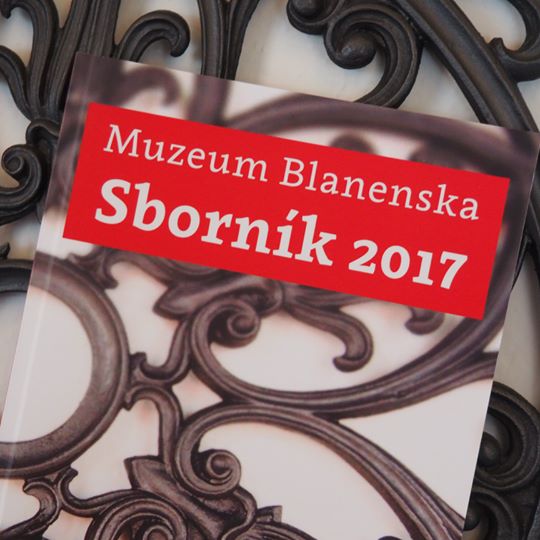 Část přírodovědnáMladé tektonické pohyby a jejich vliv na utváření Moravského krasu (Vojtěch A. Gregor)Co odhaluje horní etáž Západního lomu V Mokré (Ladislav Slezák)Správa Moravského krasu v poválečných letech (Ivo Štelcl)Konference Objevitelé Moravského krasu konaná v Muzeu Blanenska dne 8.9.2017Předwankelovský vědecký zájem o Křtinské údolí (Martin Golec)Průkopníci mapování jeskyní v Moravském krasu (Petr Zajíček)Tajemství Macochy: První zvukový film o speleologii (Petr Kostrhun)Použití georadaru ROTEG při vyhledávání jeskyní v jižní části Moravského krasu (Ladislav Slezák)FACEBOOK====================================================================NATIONAL SPELEOLOGICAL SOCIETYSCOOP SPELEO UNDERGROUND EXPLORERS C9C- 07. 04  2018 Varteg Incline- 07. 04  2018 The Johnson Mine All that's left- 07. 04. 2018 Llanelli Quarry- 05. 04. 2018 Crumlin Navigation Pit- 05. 04. 2018 The British Ironwork's WalkSPRÁVA SLOVENSKÝCH JASKÝŇSPRÁVA JESKYNÍ ČESKÉ REPUBLIKY- 05. 04. 2018 Javoříčské jeskyně jsou od pátku 6. dubna 2018 pro návštěvníky znovu OTEVŘENY v běžné provozní době od 9:00 do 15:00 hodin (v úterky až neděle).BLANENSKO.CZ - VSTUPNÍ PORTÁL DO MORAVSKÉHO KRASUMORAVSKÝ KRAS- 04. 04. 2018Včerejší nález z Josefovského údolí v MK. Vypadá to že predátor není výmysl. :-D Tenhle tu žil v období jury. Cca. 165 mil.- 05. 04. 2018Dnes je tomu 121 let od úmrtí otce moravské archeologie Jindřicha Wankela. PUNKEVNÍ JESKYNĚ - OFICIÁLNÍ STRÁNKYSLOUPSKO-ŠOŠŮVSKÉ JESKYNĚ - 08. 04. 2018  přidaly 2 fotky- 08. 04. 2018  přidaly 2 fotky- 08. 04. 2018  přidaly 2 fotky- 08. 04. 2018  přidaly 2 fotky- 08. 04. 2018  přidaly 2 fotkyJESKYNĚ VÝPUSTEKKATEŘINSKÁ JESKYNĚ- 07. 04. 2018 VavřinecJESKYNĚ BALCARKA BALCARKA- 08. 04. 2018 Dnešní odborné školení RNDr. Petra Zajíčka pro průvodce jeskyně Balcarka. A zase jsme o něco chytřejší! DěkujemeKONĚPRUSKÉ JESKYNĚCHÝNOVSKÉ JESKYNĚ BOZKOVSKÉ JESKYNĖJESKYNĚ NA POMEZÍ- 02. 04. 2018 Dawe Žichovský si aktualizoval profilový obrázek: In love with caves. (sometimes) nebo taky: "naciśnij jeden, a następnie zielony"JESKYNĚ NA ŠPIČÁKU - 05. 04. 2018 Tomáš Kunovjánek přidal 15 nových fotek – s Kiki Mensikova v  Jeskyni Na Špičáku..- 02. 04. 2018 Ilona Urbańska: má se fantasticky s uživatelem Adam Urbański v  Jeskyni Na ŠpičákuBÝČÍ SKÁLAHOLŠTEJNSKÁ VÝZKUMNÁ SKUPINA- 03. 04. 2018 Akce Slovinsko se blíží. Planinsko polje on Easter Monday 2018ZO ČSS 6-08 DAGMAR - 05. 04. 2018 Jeskyně Dagmar nám nechce dát nic zadarmo, my se ale nevzdáváme - čtěte dál o bádání v Propasti pod Kaplí a lezení komínu v Býčí skále..SPELEO RUDICESPELEOCLUB PLÁNIVYSPELEOKLUB MIKULOVČSS ZO 6-20 MORAVSKÝ KRAS- 04. 04. 2018 Ještě pár fotek z našeho výletu.- 03. 04. 2018 Ještě pár fotek z našeho výletu.HRANICKÁ PROPAST PROPAST MACOCHASPELEOLOGICKÝ KLUB PRAHA- 04. 03. 2018 Tomáš Frank sdílel(a) fotku uživatele Catacombes de Paris - photographies.Ta dokumentace v historickém podzemí bývá často velice náročná..- 05. 04. 2018 Surikata SurikatacmJeskyně v opuštěném lomu na Koukolově HořeSTRÁŽ STRÁŽ PŘÍRODY CHKO MORAVSKÝ KRASPŘÍRODY MORAVSKÝ KRASPODZEMNÍ CHODBY A PROSTORY V ČRČESKÉ PODZEMÍPODZEMÍ NA OKOUNOVITRIPADVISORMORAVSKÝ KRAS – 166 recenzi – Čeština (24) 2018 – 2 recenze  – Čeština (1)Nádherná jeskynní oblastMoravský kras je právem pokládán za jeden z nějvětších skvostů Moravy. Navštívila jsem ho o velikonoční neděli s kamarádem. Jeli jsme se z Brna podívat do Punkevních jeskyň a Macochy, cestou jsme se prošli i do Sloupsko-Šošůvských jeskyň. Kateřinské jsme bohužel nestihli. Nicméně: Dopravní dostupnost dobrá, personál správy jeskynní příjemný, na místech je jak restaurace, tak bufety. Tato přírodní památka je plná skal, nádherných jeskyň a propastí, hloboké lesy jsou zde dominantou. Jdete a připadáte si jako v ráji. Zvlášť, když vyleze slunce a osvětluje tu krásu. cesty jsou pěkné, zvládnou je i děti. Co doporučuji, tak je návštěva výhledu na Macohu - můžete buď pěšky nebo lanovkou. :)PUNKEVNÍ JESKYNĚ – 150 recenzí – Čeština (33) 2018 – 4 recenze  – Čeština (1)JESKYNE NA TUROLDU – 24 recenzí – Čeština (16)PROPAST MACOCHA – 245 recenzí – Čeština (44) 2018 – 2 recenze –Čeština (1)JESKYNE NA POMEZI – 22 recenzí – Čeština (12)SLOUPSKO-SOSUVSKE CAVE – 44 recenzí – Čeština (22)  2018 – 1 recenze  – Čeština (1)JAVOŘICKÉ JESKYNĚ  – 23 recenzí – Čeština (13) 2018 – 1 recenze  – Čeština (1)JESKYNĚ NA ŠPIČÁKU – 12 recenzí – Čeština (7)KONĚPRUSKÉ JESKYNĚ  – 41 recenzí – Čeština (16) 2018 – 1 recenze  – Čeština (1)JESKYNE VYPUSTEK – 9 recenzí – Čeština (6)ZBRASOVSKE ARAGONITOVE JESKYNE  – 18 recenzí – Čeština (10) ) 2018 – 1 recenze  – Čeština (1)KATERINSKA JESKYNE  – 26 recenzí – Čeština (6)BOZKOVSKE DOLOMITOVE CAVE – 39 recenzí – Čeština (13) 2018 – 1 recenze  – Čeština (0)MLADEČSKÉ JESKYNĚ – 7 recenzí – Čeština (6)CHYNOVSKA CAVE – 8 recenzí – Čeština (5)CAVE BALCARKA – 10 recenzí – Čeština (5)SLOVENSKÁ SPELEOLOGICKÁ SPOLOČNOSŤ- 07. 04. 2018 140. ekopodujatie: 24. máj 2018 (RSS generated with FetchRss)- 06. 04. 2018 Dúpna jaskyňa – Televíkend: Televíkend s reportážou z Pružinskej Dúpnej - 04. 04. 2018 Návrhy k XIX. Valnému zhromaždeniu SSS | Slovenská speleologická spoločnosťSLOVAK EXPLORING TEAMPŘIZNÁNÍ PRŮVODCŮSPELEOLOGIE==================================================================== ČESKÁ SPELEOLOGICKÁ SPOLEČNOSTVyšel oběžník 140/2018Vyšlo Speleo č. 73blog @ jeskyňář.czDan Hutňan, Studio 6 a Mexiko - Yucatan- 26. 03. 2018 •	ZO ČSS 1 - 10 SpeleoaquanautPo návratu z letošní úspěšné expedice Mexico 2018 se Dan Hutňan opět důstojně ujal úkolu prezentace jeskynních objevů v České televizi. Byl pozván do pořadu Studio 6, kde 6.4.2018 v 8:20 hovořil s redaktorem nejen o nových kilometrech...Propast pod Kaplí: nový směr (23.–25.2.2018)- 04. 04. 2018 • ZO ČSS 6 - 08 DagmarNaše hlavní pracoviště v jeskyni Dagmar (Propast pod Kaplí) nás po několika posledních akcích zavedlo zdánlivě do slepé uličky. Jak jsem psal posledně, rozebírání závalu zatím k žádnému výsledku nevedlo a zvětšovala se jen vyrubaná dutina uprostřed závalu. Průvan sice táhne, ale není jasné odkud a ani kterým směrem v závalu pokračovat. Po několika týdnech přemýšlení jsme se rozhodli nechat zával zatím zaležet a zkusit se probít do tušených volných prostor jinudy, zvolit jinou cestu.Křížovy jeskyně…06. 04. 2018  Bedřich Musílek •	ZO ČSS 6 - 11 KrálovopolskáZačátek víkendu (10 – 11. března) byl v duchu plánování prací pro letoší rok na Ochozské a kontroly pracoviště ve Zkamenělé řece. No a jak tomu bývá v tuto roční dobu, máme vše pěkně pod vodou! No a v dalších projektech nám tak trochu brání chlupáči co spí různě po jeskyni. Squateři! Proto místo overalu na sebe navlékáme obleky a šaty a vyrážíme na sever krasu na klasický jeskyňářský ples. Sobotní večer tedy trávíme netradičně na parketu. V neděli se však vracíme ke klasické jeskyňářské činnosti v podobě pracovně-exkurzí akci do Křížových jeskyní.AKCE, PŘEDNÁŠKY, KONFERENCE, atd.  ====================================================================Až do 25. 09. 2016 10. 01. – 31. 03. 2018 Výstava Netopýři tajemní a zranitelní ve Stanici přírodovědců v Praze03. – 30. 04. 2018 Národní parky České republiky – Křtiny zámek06. 04. 2018 – Největší a nejnáročnější kaňon světa Chamjé khola – Blansko07. 04. 2018 – Memoriál Martina Honeše 2018 – lom Amerika08. – 12. 04. 2018 – Eleventh International Conference on Remediation of Chlorinated andRecalcitrant Compounds: Karst Case Studies Session10. – 12. 04. 2018 – 10. ročník konference Svahové deformace a pseudokras – Mikulov vČechách12. 04. 2018 – Čt 12. 4. v 16.30 Moravský kras v ponorné řece času – Vyškov14. 04. 2018 – Úklid Moravského krasu 201820. – 22. 04. 2018 – Speleofórum 2018 – Sloup v Moravském kras26. 04. 2018 – Chýnovská jeskyně kamerou ve virtuální realitě, a Co je nového vespeleopotápěčském výzkumu na Sardínii – Miloslav Dvořáček, Dr. Dan Hutňan – Praha27. 04 – 29. 04. 2018 – Burza Minerál Tišnov27. 04 – 29. 04. 2018  – Nepropásněte možnost návštěvy Královy jeskyně – Tišnov28. 04. 2018 – California Cave Life Symposium28. – 29. 04. 2018 – 49. Pochod MK01. 05. 2018 Chlumochod01. 05. 2018 – Otvírání Chlumu – Český kras 04.– 07. 05. 2018 – Mendip Cavefest 2018 - Presented by CaveFestUK05. 2018 – Valné zhromaždenie SSS 2018 – Liptovský Mikuláš05. – 06. 05. 2018 – Speleomíting 2018 – Liptovský Ján25. – 26. 05. 2018 – Konference České podzemí – Příbram27. 05. 2018 AMERIKA - otevírání sladké vody27. 05. – 05. 06. 2018 – Characterization and Engineering of Karst Aquifers Workshop31. 05. 2018 – MIKROKLIMA – stanoviště s netopýry. Park Přátelství na Proseku13. – 17. 06. 2018 – Čarovné tony Macochy06. – 09. 06. 2018 – Karst 2018: Expect the Unexpected09. 06. 2018 – Krása polodivočiny a tajemná svatoprokopská jeskyně –Sázavský klášter 14. – 17. 06. 2018 – Speleoškola v lokalitě Košariská pri Lozorně / Slovensko  22. – 24. 06. 2018 Medvědí jeskyně. Přírodní oblast Hillside, Pa., USA23. 06. 2018 – Setkání jeskyňářů – seniorů v Moravském krasu – Vilémovice23. 06. 2018 – Pozorování nočních motýlů u jeskyně Balcarky02. – 06. 07. 2018 – EuroKarst 2018 – Besancon Francie02. – 08. 07. 2018 – Balkan Cavers' Camp 201814. 07. 2018 – Netýkavkobraní 201821. – 27. 07. 2018 – 18th International Vulcanospeleology Symposium30. 07. – 03. 08. 2018 – US National Speleological Society Convention29. 07. – 13. 08. 2018 – Mezinárodní výcvikový tábor pro mladé speleology20. – 24. 08. 2018 – 24th International Conference on Subterranean Biology23. – 26. 08. 2018 – EuroSpeleo Forum se bude konat v rakouském Ebensee 25. 08. 2018 – Netopýří noc na Chlumu 201809. 2018 – Jihoměstská noc pro netopýry V pobočce Městské knihovny Opatov13. 09. 2018 – Netopýří noc na Hamru. Sportovní areál Hamr v Záběhlicích 27. – 30. 09. 2018 – 24th International Cave Bear Symposium – Bulharsko06. – 07. 10. 2018 – Setkání jeskyňářů v Moravském krasu – Vilémovice12. – 18. 10. 2018 – 8. kongres ISCA – Itálie24. – 28. 10. 2018 – 16th International Symposium of Speleotherapy – Zlaté hory02. 11. 2018 – 04. 11. 2018 – Studijní cesta  ZO ČSS 5 - 01 Bozkov20. – 25. 05. 2019 – Hypogea 2019: The International Congress of Speleology in ArtificialCavities – Bulharsko09. – 12. 08. 2019 – National Speleological Congress of Switzerland23. – 29. 07. 2021 – 18. Mezinárodní speleologický kongres – Francie HISTORICKÉ KRESBY A MALBY JESKYNÍ====================================================================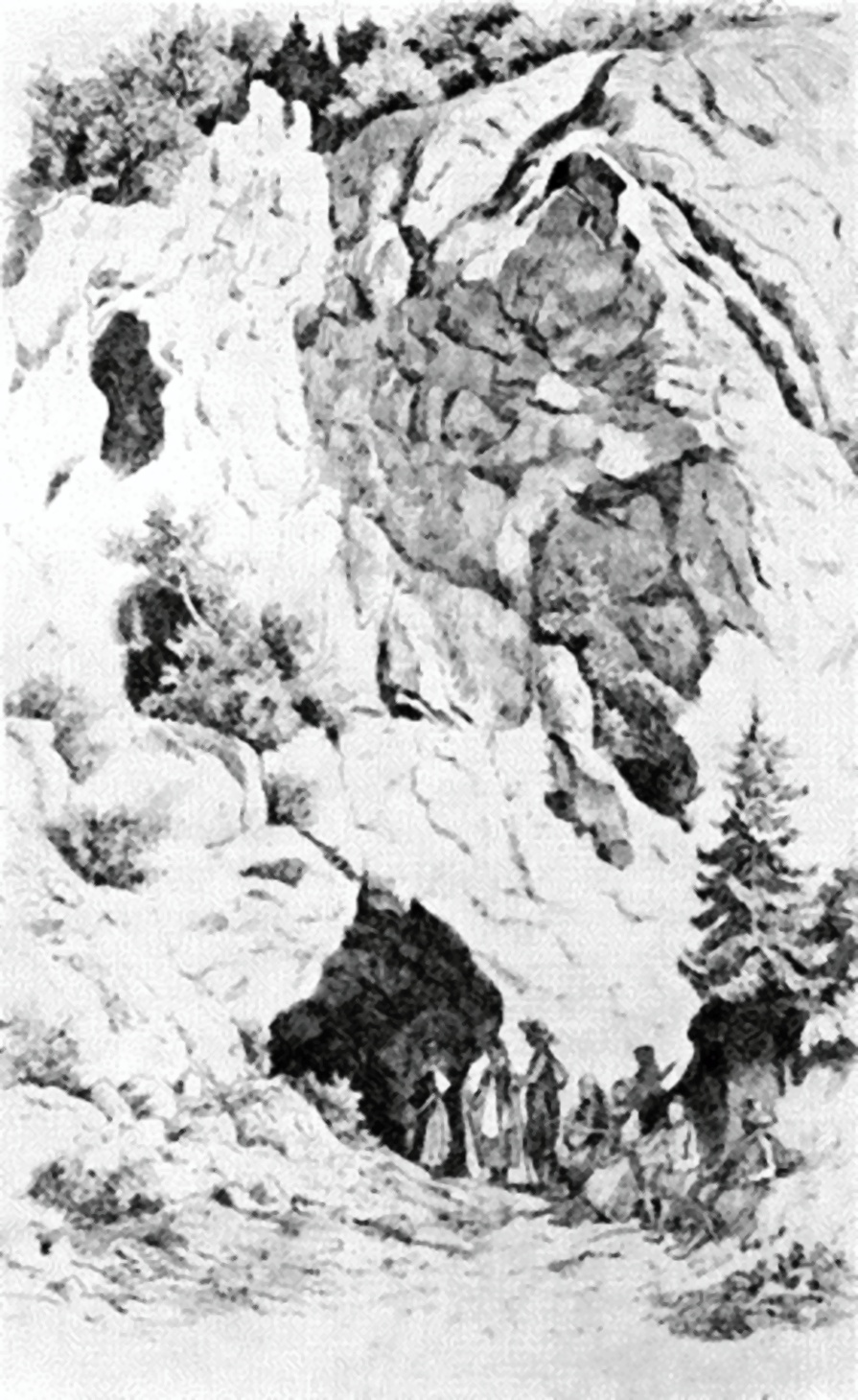 Kresba Býčí skály z roku 1875 (autor E. Herold)